ΕΘΝΙΚΟ ΣΤΡΑΤΗΓΙΚΟ ΠΛΑΙΣΙΟ ΑΝΑΦΟΡΑΣ (EΣΠΑ) 2014-2020ΠΡΟΓΡΑΜΜΑ«…….»ΕΝΤΥΠΟ ΑΙΤΗΜΑΤΟΣ ΑΛΛΑΓΗΣ ΔΙΑΧΕΙΡΙΣΤΗ ΕΡΓΟΥ ΣΕ ΠΣΚΕΤο έντυπο εκτυπώνεται και αποστέλλεται υποχρεωτικά με σφραγίδα και υπογραφή Νομίμου Εκπροσώπου στον αρμόδιο εταίρο του ΕΦΕΠΑΕ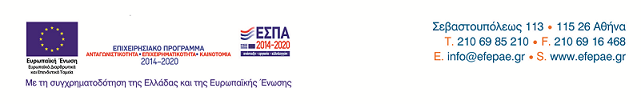 1. ΣΤΟΙΧΕΙΑ ΕΠΙΧΕΙΡΗΣΗΣ Ημερομηνία: Ονοματεπώνυμο και Υπογραφή Νομίμου Εκπροσώπου& Σφραγίδα Επιχείρησης(εφόσον υφιστάμενη εταιρεία)Ημερομηνία Υποβολής Αιτήματος Κωδικός ΈργουΕίδος Αιτήματος Αίτημα Αλλαγής Διαχειριστή για έργο στο ΠΣΚΕΑρμόδιος ΕΦΔΕΦΕΠΑΕ /Εταίρος …Επωνυμία ΕπιχείρησηςΠεριφέρεια Υλοποίησης της ΕπένδυσηςΤαχυδρομική Διεύθυνση Υλοποίησης της ΕπένδυσηςΑΦΜ ΕπιχείρησηςΤαχυδρομική Διεύθυνση ΈδραςΝόμιμος Εκπρόσωπος της Επιχείρησης(Ονοματεπώνυμο)Τηλέφωνο ΕπικοινωνίαςΕmail Επικοινωνίας2. Τεκμηρίωση Αιτήματος Αλλαγής Διαχειριστή στο ΠΣΚΕ(καταγράφεται από το δικαιούχο σε μορφή σύντομου κειμένου το αίτημα για την αλλαγή δικαιωμάτων διαχειριστή για συγκεκριμένο έργο στο ΠΣΚΕ. ΠΡΟΣΟΧΗ: να γίνεται αναφορά στο έργο με επωνυμία και κωδικό και το αίτημα υποχρεωτικά να υπογράφεται από τον νόμιμο εκπρόσωπο)Υπόδειγμα κειμένου: Ως νόμιμος εκπρόσωπος της Εταιρείας με επωνυμία ……….. και κωδικό έργου ….. για τη δράση ……..… αιτούμαι  όπως ανατεθούν άμεσα σε εμένα τα αποκλειστικά δικαιώματα πρόσβασης και διαχείρισης του εν λόγω έργου.Οι νέοι κωδικοί πρόσβασης όπως αποσταλούν στο e-mail:……………………………Διασάφηση: ο επενδυτής θα ζητάει να σταλούν εκ νέου κωδικοί (το user παραμένει ίδιο) σε mail της εταιρείας-‘’εμπιστοσύνης’’. Στο mail του ο επενδυτής θα λαμβάνει και το user και το νέο password